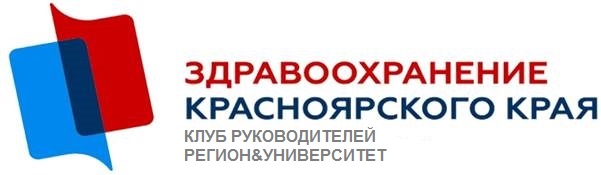 ПРОГРАММА СТРАТЕГИЧЕСКОЙ СЕССИИ«Клиентоцентричность в здравоохранении»20 декабря 2023 г.г. КрасноярскСопредседатели организационного комитета:Немик Борис Маркович – исполняющий обязанности министра здравоохранения Красноярского краяПротопопов Алексей Владимирович – ректор ФГБОУ ВО КрасГМУ 
им. проф. В.Ф. Войно-Ясенецкого Минздрава РоссииКозаченко Сергей Витальевич – директор Территориального фонда обязательного медицинского страхования Красноярского краяДеген Елена Валентиновна – руководитель территориального органа Росздравнадзора по Красноярскому краю Члены организационного комитета:Бичурина Марина Юрьевна – заместитель министра здравоохранения Красноярского краяЕвминенко Сергей Александрович – заместитель министра здравоохранения Красноярского краяМосквина Анна Евгеньевна – заместитель министра здравоохранения Красноярского краяРодиков Михаил Владимирович – заместитель министра здравоохранения Красноярского краяУкраинцев Александр Анатольевич – заместитель министра здравоохранения Красноярского краяГоворушкина Наталия Станиславовна – советник Губернатора красноярского края по здравоохранениюФролякина Светлана Николаевна –  начальник отдела территориального планирования и реализации государственных гарантий министерства здравоохранения Красноярского краяКислицин Александр Дмитриевич – начальник отдела цифровой трансформации и проектной деятельности министерства здравоохранения Красноярского краяГараев Роман Владимирович – и.о. начальника Красноярского краевого медицинского информационного-аналитического центраМиронова Алена Андреевна – депутат Законодательного Собрания Красноярского краяМиронова Татьяна Алексеевна – координатор регионального отделения КРО ВОД «Волонтеры-медики»Попова Алена Михайловна – генеральный директор АО «Губернские аптеки»Курбанисмаилов Ренат Бадрудинович – начальник отдела проектов 
и развития регионального здравоохранения ФГБОУ ВО КрасГМУ им. проф. В.Ф.Войно-Ясенецкого Минздрава России Богатова Виолетта Владимировна – начальник управления делами, Территориального фонда обязательного медицинского страхования Красноярского края Коноваленко Алексей Николаевич – начальник управления организации обязательного медицинского страхования, Территориального фонда обязательного медицинского страхования Красноярского края Соловьева Ирина Анатольевна – проректор по учебной работе ФГБОУ 
ВО КрасГМУ им. проф. В.Ф. Войно-Ясенецкого Минздрава РоссииЧерданцев Дмитрий Владимирович – проректор по лечебной работе 
и развитию регионального здравоохранения ФГБОУ ВО КрасГМУ 
им. проф. В.Ф. Войно-Ясенецкого Минздрава РоссииШестерня Павел Анатольевич – проректор по научной работе ФГБОУ ВО КрасГМУ им. проф. В.Ф. Войно-Ясенецкого Минздрава России Юрьева Елена Анатольевна – декан института последипломного образования ФГБОУ ВО КрасГМУ им. проф. В.Ф. Войно-Ясенецкого Минздрава РоссииМЕСТО И ДАТА ПРОВЕДЕНИЯ СТРАТЕГИЧЕСКОЙ СЕССИИг. Красноярск, ул. Партизана Железняка, 1, главный корпус ФГБОУ ВО КрасГМУ им. проф. В.Ф.Войно-Ясенецкого Минздрава России, 5 этаж, белый зал (купол), 
20 декабря 2023 года.РЕГИСТРАЦИЯ УЧАСТНИКОВ20 декабря 2023 года с 9.30 до 10.00 в холле на 5 этаже перед белым залом ФГБОУ ВО КрасГМУ им. проф. В.Ф.Войно-Ясенецкого Минздрава России.ПРОГРАММА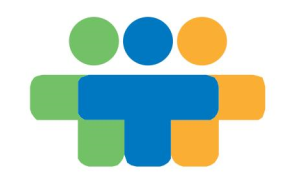 Министерство здравоохраненияКрасноярского края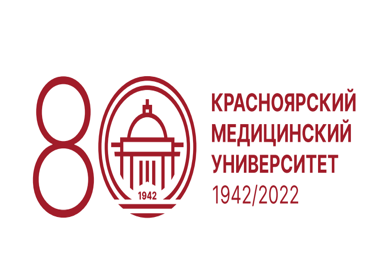 Федеральное государственное бюджетное образовательное учреждение высшего образования «Красноярский государственный медицинский университет имени профессора В.Ф. Войно-Ясенецкого» Министерства здравоохранения Российской Федерации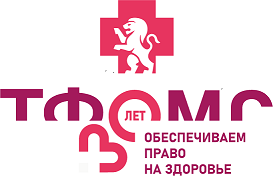 Территориальный фонд обязательногомедицинского страхования Красноярского края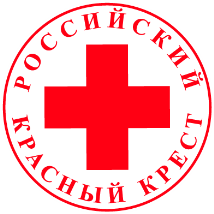 Российский Красный КрестОбщероссийская общественнаяорганизация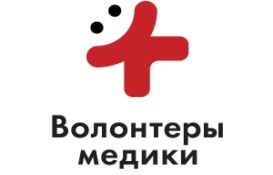 Всероссийское общественное движение 
«Волонтеры-медики»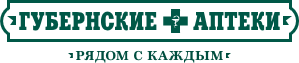 Акционерное общество «Губернские аптеки»                      Название мероприятия                      Название мероприятияМесто проведения9:30–10:00Регистрация участников (перед Белым залом)Холл, 
5 этаж10:00–10:15Приветственное слово Белый зал,
 5 этажКотюков Михаил Михайлович – Губернатор Красноярского краяБелый зал,
 5 этаж10:15-11:15Представление результатов работы предыдущих стратегических сессий:Белый зал,
 5 этаж10:15-10:45Реализуемые проекты волонтеров-медиков Красноярского края – ТИМ «Бирюса»Белый зал,
 5 этажМиронова Алена Андреевна - депутат Законодательного Собрания Красноярского краяБелый зал,
 5 этаж«ДИСПАНСЕРИЗАЦИЯ-ШАГ К ЗДОРОВЬЮ»местное отделение г. МинусинскБелый зал,
 5 этаж«Маленькие чистюли» местное отделение 
в г. ДивногорскБелый зал,
 5 этаж«Как не проколоться: коварный пирсинг»штаб г. Красноярска в КГБПОУ КБМК 
им. В.М.КрутовскогоБелый зал,
 5 этаж«Тур по Фельдшерско-акушерским пунктам (ФАПам)» штаб в КГБПОУ КрасМТБелый зал,
 5 этаж«Делай ЭТО правильно» штаб ФГБОУ ВО КрасГМУ им. проф. В.Ф. Войно-Ясенецкого Минздрава РоссииБелый зал,
 5 этаж10:45–11:15«Наставничество»Белый зал,
 5 этажФокина Альбина Павловна – наставник-главный врач КГБУЗ «Красноярская межрайонная клиническая больница № 4»Козлов Роман Олегович – наставляемый - главный врач КГБУЗ «Тасеевская районная больница»Белый зал,
 5 этажВинтин Александр Николаевич – наставник – главный врач межрайонная больница КГАУЗ «Красноярская № 5»Хохлова Татьяна Григорьевна – наставляемый – главный врач КГБУЗ «Красноярский краевой психоневрологический диспансер № 1»Белый зал,
 5 этаж11:15-11:30Церемония награждения Губернатором краяБелый зал,
 5 этаж11:30–12:00Кофе-брейк,благотворительная акция «Ёлка желаний»Холл, 2 этаж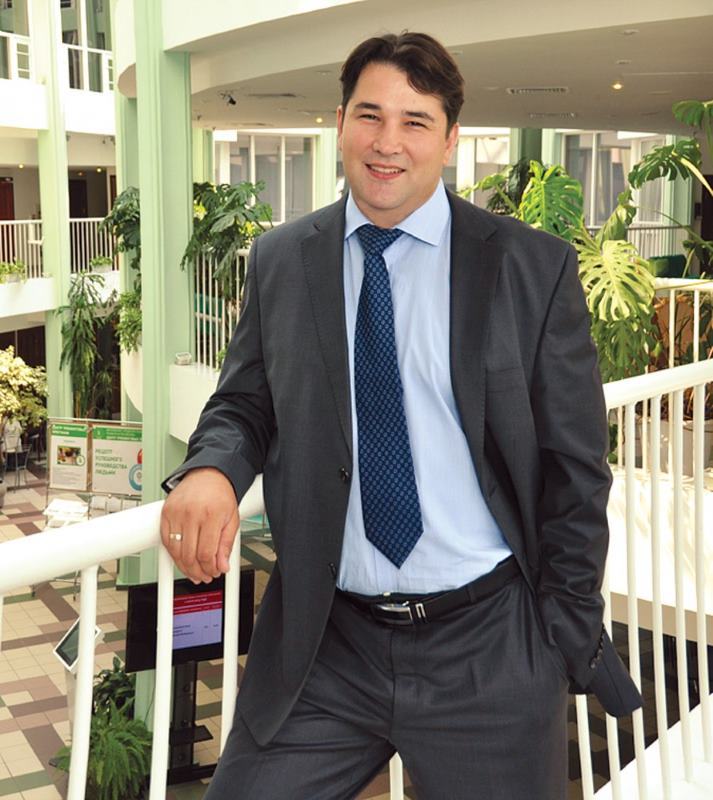 Спикер:Царанов Константин Николаевич, г. МоскваДиректор Центра развития социальной сферы Университета Правительства Москвы, Кандидат медицинских наук;Руководитель программы «Master of Public Administration (MPA)»; Специалист государственного и муниципального управления со специализациями «Управление 
в здравоохранении»  и «Управление в социальной сфере»;Руководитель программы «Master of Business Administration (МВА)» со специализацией «Управление в здравоохранении»; Автор изобретения «Средство для местного применения и способ лечения и профилактики опухолевого поражения печени и брюшины 
с его использованием».Спикер:Царанов Константин Николаевич, г. МоскваДиректор Центра развития социальной сферы Университета Правительства Москвы, Кандидат медицинских наук;Руководитель программы «Master of Public Administration (MPA)»; Специалист государственного и муниципального управления со специализациями «Управление 
в здравоохранении»  и «Управление в социальной сфере»;Руководитель программы «Master of Business Administration (МВА)» со специализацией «Управление в здравоохранении»; Автор изобретения «Средство для местного применения и способ лечения и профилактики опухолевого поражения печени и брюшины 
с его использованием».12:00-13:30Интерактивный практический семинар по клиентоцентричностиИнтерактивный практический семинар по клиентоцентричностиМесто проведенияМесто проведенияЦенностно-ориентированное управление медицинскими организациями, опытУниверситета Правительства Москвы.Современный подход к подготовке руководителей и сотрудников медицинских организаций.Царанов Константин Николаевич – директор
Центра развития социальной сферы Университета Правительства Москвы, Кандидат медицинских наукЦенностно-ориентированное управление медицинскими организациями, опытУниверситета Правительства Москвы.Современный подход к подготовке руководителей и сотрудников медицинских организаций.Царанов Константин Николаевич – директор
Центра развития социальной сферы Университета Правительства Москвы, Кандидат медицинских наукБелый зал, 
5 этажБелый зал, 
5 этаж13:30–14:30Обед,благотворительная акция «Ёлка желаний»Обед,благотворительная акция «Ёлка желаний»Холл, 
2 этажХолл, 
2 этаж14:30-16:00Интерактивный практический семинар по клиентоцентричности(продолжение)Интерактивный практический семинар по клиентоцентричности(продолжение)Зал ученого совета, 
5 этажЗал ученого совета, 
5 этажЧеловекоориентированная корпоративная культура – основа для построения клиентоцентричного сервиса.Национальные особенности внедрения изменений (по данным исследования 2023 г.)Царанов Константин Николаевич – директор
Центра развития социальной сферы Университета Правительства Москвы, Кандидат медицинских наук Человекоориентированная корпоративная культура – основа для построения клиентоцентричного сервиса.Национальные особенности внедрения изменений (по данным исследования 2023 г.)Царанов Константин Николаевич – директор
Центра развития социальной сферы Университета Правительства Москвы, Кандидат медицинских наук 16:15-16:30Подведение итогов стратегической сессииПодведение итогов стратегической сессииБелый зал, 
5 этажБелый зал, 
5 этаж16:30-17:00Церемония награждения Церемония награждения Белый зал, 
5 этажБелый зал, 
5 этаж17:00Новогоднее поздравлениеНовогоднее поздравлениеБелый зал, 
5 этажБелый зал, 
5 этаж